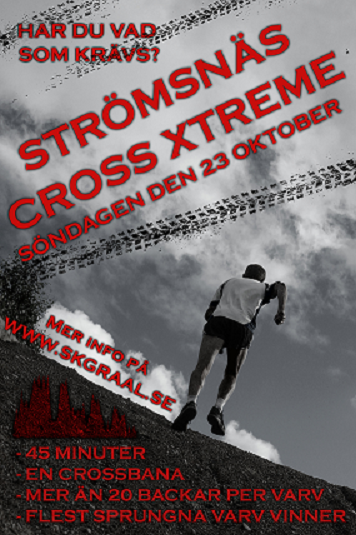  Anmäl dig till höstens roligaste och tuffaste lopp!Anta en härlig utmaning som sätter vilja och uthållighet på prov, när vi åter intar motorcrossbanan.START :       23 oktober 2016 Kl. 10.KLASSER:  Kvinnor, Män , Pojkar, Flickor (födda 2000 eller                         senare).Så fungerar det!
Crossbanans varv mäter cirka 1700 meter och underlaget består av grus. Underlaget kan vara ojämnt på grund av spårbildning, stenar mm.Elektronisk tidtagning med SportIdent, samma system som orienterarna använder.Gemensam start för samtliga klasser. Vid varvning “stämplar” man med ett elektroniskt chip som bärs på handen i en enhet som registrerar fullföljt varv samt varvtid. Stämplingen tar mindre än en sekund, skickliga orienterare stämplar “i steget” utan att stanna.När 45 minuter har gått stänger varvningen och löparna får istället springa in under målbanderollen. Löparnas sorteras sedan efter antal sprungna varv i första hand och därefter efter löptid. Flest sprungna varv på kortast tid vinner tävlingen.Löpare som känner att de “fått nog” kan när som helst vid varvning avbryta loppet och gå i mål och registreras då på aktuellt antal fullföljda varv. SportIdent-chip/bricka lånas ut kostnadsfritt av arrangören. Borttappad lånebricka debiteras med 350 kronor. Det kommer att finnas möjlighet att provstämpla innan start. Ungdomsklasserna Pojkar och Flickor
Dessa klasser startar tillsammans med de vuxna men springer endast ett varv på banan och går därefter imål. Först imål vinner.   SAMLING:  MK Tranans motocrossbana, Strömsnäsbruk.                                                        Vägvisning från gamla E4:an, 100 meter norr om                             Shellmacken/avfarten från nya E4:an.                            http://kartor.eniro.se/m/CCSGJOMKLÄDNING:  Omklädningsmöjlighet inomhus vid motorcross-                       banan.OBS! Ingen dusch vid tävlingsområdet. Vi                        hänvisar till Graalstugan ca 3 km från motorcrossbananPRISER:       Hederspris till de främsta i varje klass, samt utlottade                        priser bland övriga deltagare.ANMÄLAN: SENAST  21/10. Startavgift Män och Kvinnor: 200 kr,                                               Pojkar och Flickor: 80 kr. Anmäl på bankgiro 879-0545                         eller via Swish 123 570 35 33. Uppge namn, klubb och                         klass (samt eventuellt eget SI-bricknummer).                         Efteranmälan: Endast på plats, tävlingsdagen mot en                         avgift om 50 kronor senast 15 minuter innan start.INFORMATION:  Kontakta Ola Hanzon                             Telefon0733204133 eller gå in på vår hemsida: www.skgraal.se